 Муниципальное бюджетное дошкольное образовательное учреждение«Детский сад №151 комбинированного вида» Ново-Савиновского района г. Казани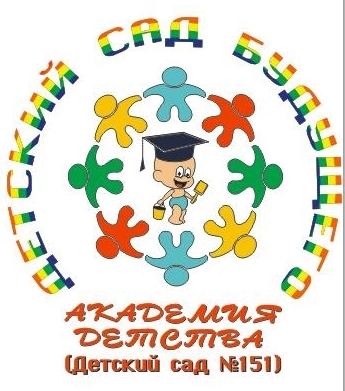 «Нетрадиционные формы проведения утренней гимнастики в ДОУ»Творческая группа:Абашева Ю.А. музыкальный руководитель 1 квалификационной категории,Денисова Ю.С. воспитатель 1 квалификационной категории,Косалапова О.И. музыкальный руководитель высшей квалификационной категорииКазань 2012 г.    Дошкольный период является временем, когда закладывается фундамент физического психического и нравственного здоровья. Среди многих факторов, которые оказывают влияние на состояние здоровья и развитие детей физическое воспитание по интенсивности занимает особое место. В приобщении малышей к здоровому образу жизни особое значение имеет овладение ими основами гигиенической и физической культуры. Задача физического воспитания дошкольников – сформировать у них устойчивую привычку к систематическим занятиям физическими упражнениями. Важная роль в решении этой задачи отводится утренней зарядке. Хотя утренняя зарядка в ДОУ и непродолжительна по времени, она компенсирует до 5% суточного объема двигательной активности детей и рассматривается как важный элемент двигательного режима. Ежедневное выполнение комплекса утренней зарядки – это тот минимум двигательной активности, который должен стать элементом личной физической культуры каждого ребенка. Особое место утренней зарядки в режиме дня обусловлено той важной ролью, которую в суточном биологическом ритме человека играет переход от сна к бодрствованию, от отдыха к активной деятельности.Анализ предыдущей работы, результаты обследований и наблюдений привели к выводу о необходимости моделирования утренней гимнастики нового типа. В настоящее время появилось много новых методик проведения гимнастики. С целью повышения интереса  детей к зарядке педагоги детского сада ввели нетрадиционные формы проведения утренней гимнастики, такие как:- игровой стретчинг;- степ-аэробика;- гимнастика на фитболах.Игровой стретчинг    	Игровой стретчинг – это специально подобранные упражнения на растяжку мышц, проводимые с детьми в игровой форме. Другими словами - это творческая деятельность, при которой дети живут в мире образов, зачастую не менее реальных для них, чем окружающая действительность. Реализация игровых возможностей в целях оздоровления и развития ребенка и составляет суть игрового стретчинга. Причем все занятия проводятся в виде сюжетно-ролевой или тематической игры, состоящей из взаимосвязанных ситуаций, заданий и упражнений. Методика игрового стретчинга основана на статичных растяжках мышц тела и суставно-связочного аппарата рук, ног, позвоночника, позволяющих предотвратить нарушения осанки и исправить ее, оказывающих глубокое оздоровительное воздействие на весь организм.Упражнения выполняются без воздействия со стороны, т.к. человеческое тело само себе тренер. Самоманипулирование телом в медленном, а значит, безопасном ритме наиболее эффективно. У детей исчезают комплексы, связанные с физическим несовершенством тела, неумением им управлять. Помимо этого дети приобретают запас двигательных навыков, которые позволяют им чувствовать себя сильными, красивыми, уверенными в себе, создают чувство внутренней свободы.Все мы знаем, как трудно заставить и себя, и ребенка целенаправленно заниматься физическими упражнениями. И так же хорошо мы знаем, что это необходимо, поскольку наши дети постоянно испытывают дефицит движений. В своей работе, мы показываем, как превратить утреннюю гимнастику в увлекательную игру-сказку, где дети становятся персонажами. В эту игру можно играть взрослому с одним ребенком или с группой детей. Занятия помогут ребенку развить чувство ритма, укрепить мышцы, выровнять осанку, снять закомплексованность.	Статичные упражнения стретчинга взывают не только воздействие на глубинные мышцы организма, но также нормализуют и усиливают защитные функции организма, в том числе свертываемость крови, количество лейкоцитов, желудочную кислотность, работу кишечника и т.д.    	 Этими упражнениями можно начинать заниматься уже с ребенком от трех-четырех лет. Каждое упражнение повторяется 4-6 раз (в зависимости от возраста). Подбирается инструментальная музыка с ярко выраженным ритмом. Начинаю рассказывать сказку, одновременно разыгрывая ее. Игра состоит из нескольких фрагментов, в которые вплетены упражнения на статическую растяжку мышц, прыжки, стимуляцию точек на стопе, расслабление для восстановления дыхания, и длится 15 минут со старшими, 10 минут с малышами.     	Не интенсивность, а систематичность упражнений - вот ключ к успеху при занятиях игровым стретчингом. Упражнения, охватывающие все группы мышц, носят близкие и понятные детям названия животных или имитационных действий и выполняются по ходу сюжетно-ролевой игры, основанной на сценарии по сказочному материалу. На каждом занятии дается новая сказка-игра, в которой дети превращается в различных животных, насекомых и т.д., выполняя в такой интересной форме сложные упражнения.   	После занятий игровым стретчингом у детей улучшается настроение, взаимопонимание, исчезают комплексы переживаний, связанные с физическим несовершенством тела, неумением им управлять. По определению И.П.Павлова возникает "мышечная радость", сознанию которой помогают вводимые в занятия элементы ритмики, игровых и современных танцев, позволяющих обучить детей культуре движения, раскованному владению своим телом, пластике жеста. Разучив упражнения, дети самостоятельно разыгрывают сказку и придумывают свои сказки с движениями, тем самым развивая свои творческие способности.   	Данная методика применяется нами на практике несколько лет и накоплен определенный опыт организации занятий.В ходе проведения утренней гимнастики решаются следующие задачи:Развитие физических качеств: мышечной силы, ловкости, выносливости, гибкости; Развитие психических качеств: внимание, память, воображение, умственные способности.Воспитание нравственных качеств, коммуникабельности.Поддерживание интереса детей к занятиям.Укрепление костно-мышечной системы, повышение функциональной деятельности органов и систем организма.Создание условий для положительного психоэмоцианального состояния детей.Структура построения утренней гимнастики:В первой (вводной) части, дети выполняют упражнения в различных видах ходьбы, бега, прыжков, для принятия правильной оценки и укрепления свода стопы, координации движений, ориентации в пространстве, развития внимания. Во второй (основной) части переходим к игровому стретчингу. Каждый сюжетный материал распределяется на 2 занятия. На первом занятии дети знакомятся с новыми движениями, закрепляют уже известные. На втором занятии - совершенствование и точность выполнения упражнений, передача характерных особенностей образов. Все упражнения выполняются под соответствующую музыку. На 1 обучающем занятии приходится давать много словесных указаний, пожеланий, учитывать индивидуальность выполнения упражнения каждого ребенка. По мере освоения упражнений, достижения определенных навыков, качества и быстроты их выполнения, ребенок способен соотносить свои действия с определенным музыкальным ритмом и тогда музыкальное сопровождение становиться необходимым. Важно осуществить правильный выбор упражнений для всех групп мышц, вариативно менять виды деятельности.В третьей (заключительной) части решается задача восстановления организма после физических нагрузок и переход к другим видам деятельности. Дыхательные упражнения способствуют более быстрому восстановлению организма и несут оздоровительный характер. Важно научить ребенка дышать носом, соотносить вдох и выдох с движениями. Упражнения на релаксацию включаю в каждое занятие; необходимо, чтобы ребенок научился снимать напряжение мышц после физической нагрузки, расслабляться. Этому соответствует упражнения на релаксацию, выполняемое в игровой форме. Желательно использовать музыкальное произведение, отражающее характер выполняемых действий.Гимнастика на фитболахУ дошкольников преобладает мотив эмоциональной привлекательности, польза от совершаемых детьми движений неизменно выше, когда они выполняют их охотно и радостно. Интерес к утренней зарядке и желание участвовать в ней обогащают детей положительными эмоциями. Фитбол-гимнастика  с успехом применяется во многих странах, являясь скорее веселой игрой, чем сложным физическим упражнением. Упражнения на фитболах, помимо того, что эмоционально украшают занятия, позволяя использовать мяч в качестве «лошадки»  способствуют формированию очень важного для ребенка двигательного навыка — прыжка из различных исходных положений. Длительное применение фитбола в качестве предмета для прыжковых упражнений позволяет не только значительно улучшить количественные и качественные показатели данного двигательного навыка, но и улучшает координационные возможности ребенка.Фитбол-гимнастика уникальна по своему воздействию на организм занимающихся. Упражнения на мячах обладают оздоровительным эффектом, который подтвержден опытом работы специализированных коррекционных и реабилитационных медицинских центров. За счет механической вибрации и амортизационной функции мяча при выполнении упражнений улучшаются обмен веществ, кровообращение и микро-динамика  в межпозвонковых дисках и внутренних органах; эти упражнения оказывают благоприятное воздействие на позвоночник, суставы и окружающие ткани, что способствует профилактике и коррекции осанки.Упражнения на мячах тренируют вестибулярный аппарат, развивают координацию движений и функцию равновесия, содействуют развитию двигательных способностей и повышают эмоциональный фон занятий, вызывая положительный настрой.Практически это единственный вид аэробики, где при выполнении физических упражнений одновременно включаются двигательный, вестибулярный, зрительный и тактильный анализаторы, что в геометрической прогрессии усиливает положительный эффект от занятий.Степ - аэробикаОпыт работы с детьми дошкольного возраста показывает, что все формы оздоровительной физической культуры положительно влияют на организм ребенка. Степ-aэробикa - ритмичные движения вверх и вниз по cпециaльной cтеп-плaтформе. В зaвиcимоcти от уровня cложноcти ее выcотa меняетcя. Онa рaзвивaет подвижноcть в cуcтaвaх, формирует cвод cтопы, тренирует рaвновеcие и позволяет cжигaть большое количеcтво кaлорий. Зaнятие уcложняетcя и, неcмотря нa внешнюю проcтоту, упрaжнения могут быть веcьмa непроcтыми для выполнения.Скамейки для степа бывают разными. Основное требование для них - нам должно быть удобно на них заниматься. В идеале скамейка должна быть  изготовлены для детей  высотой не более , шириной – , длинной – 40см, легкий и покрытый ребристой резиновой дорожкой. Одно из главных – музыкальное оформление занятий. Занятия степ-аэробикой обязательно сопровождаются бодрой, ритмичной музыкой, которая создает у детей хорошее настроение. Утренняя гимнастика состоит из III частей: ПодготовительнаяОсновная Заключительная Подготовительная часть сводится к тому, чтобы подготовить организм ребёнка к работе: разогреть мышцы, связки и суставы, создать психологический и эмоциональный настрой.Основная часть. В этой части решаются основные задачи, формируются двигательные умения и навыки, идёт основная работа над развитием двигательных способностей: гибкости, мышечной силы. Заключительная часть общего времени, создаёт условие для постепенного снижения нагрузки и обеспечивает постепенный переход от возбужденного к относительно спокойному состоянию детей. В состав утренней гимнастики входит:1. комплекс оздоровительной гимнастики, 2. учебно - развивающие, динамические  игры.3. комплекс упражнений под музыку.4. упражнения на расслабление мышц тела.5. упражнения на релаксацию с сосредоточением на дыхание.6. упражнения на релаксацию с развитием воображения.7. комплекс оздоровительных игр.В результате использования инновационных форм проведения утренней гимнастики моторная плотность утренней гимнастики достигла 90% . Но необходимо всегда помнить, что не нужно слишком усердствовать — все-таки утренняя зарядка для ребенка должна быть если и не удовольствием, то уж точно не экзекуцией и не проверкой на прочность.